                     Консультация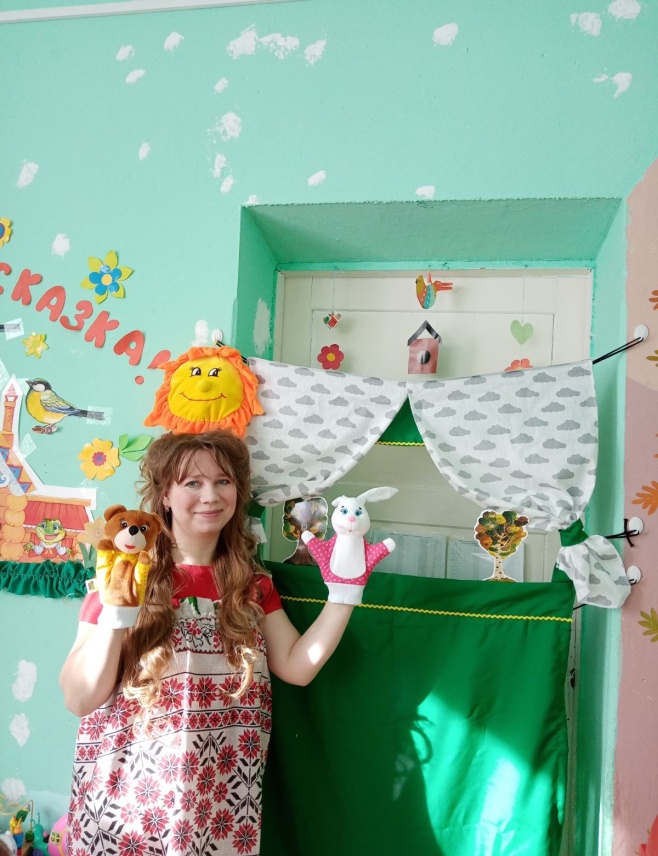 «Развитие речи малоговорящих детей раннего возраста через театрализованную деятельность»Что такое театр? Это чудо, способное развивать в ребёнке творческие задатки, стимулировать психические процессы,  совершенствовать телесную пластичность,  формировать активность. Театр - самый доступный вид искусства для детей  раннего  возраста. Театрализованная деятельность способствует развитию многих сторон личности детей: психофизические способности (мимика, пантомимика), психические процессы (восприятие, воображение, мышление, внимание, память), речь (монолог, диалог), творческие способности (умение перевоплощаться, импровизировать, брать на себя роль).            Развитие речи детей – одна из основных задач образовательного процесса. Для развития связной и выразительной речи детей дошкольного возраста необходимо создание условий, в которых каждый ребёнок мог бы передать свои эмоции, чувства, желания и взгляды, как в обычном разговоре, так и публично, не стесняясь слушателей. Огромную помощь в этом оказывает театрализованная деятельность, которую надо проводить каждый день.Театрализация – это в первую очередь игра, импровизация, оживление предметов и звуков. Так как она тесно взаимосвязана с другими видами деятельности – пением, движением под музыку, слушанием, исполнительством, творчеством, необходимо систематизировать ее в едином процессе.Воспитательные возможности театрализованной деятельности огромны: Участвуя в театрализованных играх, ребёнок знакомится с окружающим миром через образы, краски, звуки.Работая над персонажем, малыш подражает его мимике, жестам, голосу.Активизируется словарь дошкольника, звуковая культура речи.Дети учатся сопереживать и сострадать, дружить и радоваться, управлять своими эмоциями, становятся менее замкнутымиВ процессе  работы над выразительностью реплик персонажей, собственных высказываний активизируется словарь ребенка, совершенствуется звуковая культура речи. Исполняемая роль, особенно диалог с другим персонажем, ставит маленького актера перед необходимостью ясно, четко, понятно изъясняться.Поэтому именно театрализованная деятельность позволяет решать многие задачи, касающиеся формирования выразительности речи ребенка, интеллектуального  воспитания. В результате ребенок познает мир умом и сердцем, выражая свое отношение к добру и злу; познает радость, связанную с преодолением трудностей общения, неуверенности в себе.Театрализованные игры помогают налаживать общение друг с другом. Общение в ходе игры позволяет проявить ребенку свою индивидуальность, показать свои возможности.Речь ребенка выполняет три функции связи его с внешним миром: коммуникативную, познавательную, регулирующую.Период с 2-х - это период усвоения грамматической системы языка, развитие связной речи. В это время совершенствуется грамматическая структура и звуковая сторона речи, создаются предпосылки для обогащения словаря. Таким образом, процесс развития речи ребенка раннего возраста – процесс сложный и многоплановый и для успешной его реализации необходима совокупность всех компонентов, которые влияют на качество и содержательную сторону речи. Одним из таких средств является театрализованная деятельность.Значение театрализованной деятельностипомогает усвоению богатства родного языка, его выразительных средств;появляется живой интерес к самостоятельному познанию и размышлению;совершенствует артикуляционный аппарат;формируется диалогическая, эмоционально насыщенная речь;улучшается усвоение содержания произведения, логика и последовательность событий;дети получают эмоциональный подъём;способствует развитию элементов речевого общения: мимики, жестов, пантомимики, интонации, модуляции голоса;позволяет формировать опыт социального поведения;стимулирует активную речь.На занятиях, а так же в нерегламентированной деятельности используются различные виды театрализованной деятельности: артикуляционная гимнастика; упражнения на развитие мелкой моторики; упражнения для эмоционального развития детей; упражнения на развитие интонационной выразительности речи; логоритмические упражнения; театральные этюды; игры – драматизации; режиссёрские игры.Вывод:Влияние театрализованной деятельности на развитие речи детей раннего возраста неоспоримо! Театрализованная деятельность – один из самых эффективных способов развития речи и проявления их творческих способностей, а также та деятельность, в которой наиболее ярко проявляется принцип обучения: учить играя. С помощью театрализованных занятий можно решать практически все задачи программы развития речи. И наряду с основными методами и приемами речевого развития детей можно и нужно использовать  богатейший материал словесного творчества.Увлеченный привлекательным замыслом театральной постановки ребенок учится многому, учится тому, как навыки, полученные в театральной игре можно использовать в повседневной жизни.